V&T3OIMme Wright									Nom: ______________________________Jaws – L’impact sur l’économie d’AmityRegardez le film et répondez aux questions suivantes.Après la première attaque, que le chief décide-t-il de faire?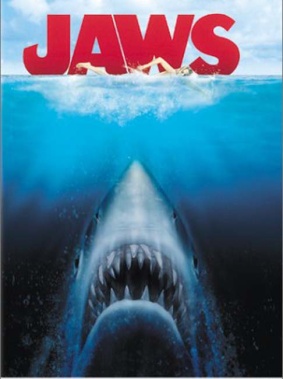 Pourquoi doit-il préparer de nouveaux panneaux?  Que vont-ils dire?Pourquoi les membres du conseil sont-ils anxieux?Pourquoi le ME a-t-il changé son explication?Quelle fête américaine s’approche?Le maire a dit que les touristes iront sans problème à quels autres endroits?De quoi les gens de la réunion se préoccupent-ils?Qu’est-ce que le chief et le maire vont-ils faire pour aider à attraper le requin?  (2 choses)Pour combien de temps vont-ils fermer la plage après la mort du petit garçon?  Pourquoi si peu de temps?Quel prix la mère du garçon a-t-elle offert pour tuer le requin?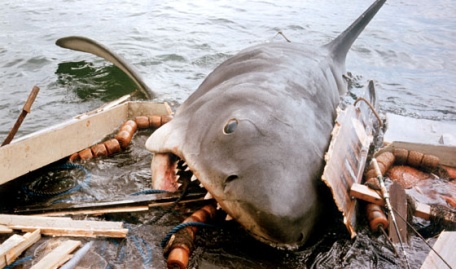 Quel problème s’est présenté après l’offre d’argent?Qu’est-ce que c’est « chumming »?Pourquoi le maire voulait-il beaucoup de photos du requin attrapé?Comment l’océanographe (Hooper) sait-il que le requin attrapé n’est pas le requin qui a tué le garçon?Pourquoi le maire ne voulait-il pas ouvrir le requin à ce moment-là?C’est quoi, un requin « rogue »?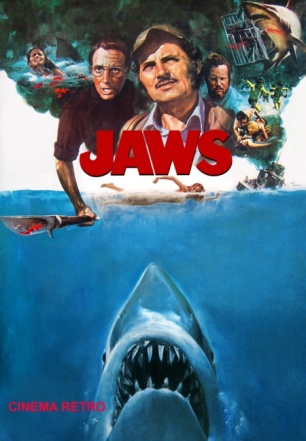 Le chief et Hooper, que trouvent-ils dans l’estomac du requin?Que décident-ils de faire? Que trouvent-ils?Hooper explique au maire que le requin est attiré par quoi?Quel type de requin est-il?Hooper a dit qu’il y a deux façons de se débarrasser de ce requin. Quelles sont-elles?Le maire ne veut pas fermer les plages. Que demande-t-il à Brody (Chief) de faire?Comment les touristes arrivent-ils à Amity?Quelles sortes d’activités y a-t-il à faire?Pourquoi le maire demande-t-il au monsieur d’entrer dans l’eau?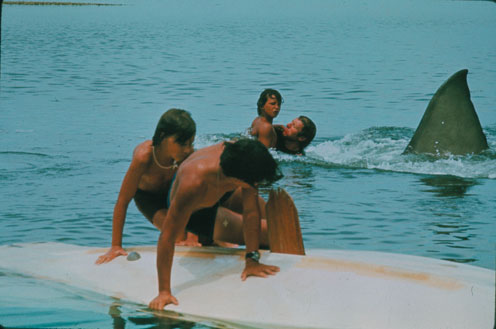 Qu’est-ce qui a causé la panique dans l’eau?Que le maire a-t-il à dire à l’hôpital?Que Brody décide-t-il de faire? Que demande-t-il au maire de faire?Comment se débarrassent-ils enfin du requin? 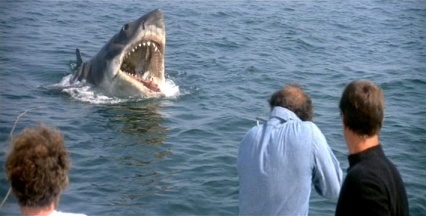 